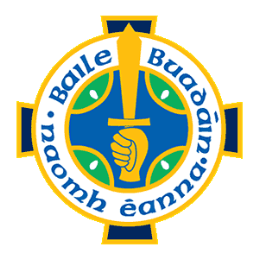 			     Football Committee 2019.Name	Function.			Telephone number	e-mail.Jack Nolan                      	Chairman                                        	0872366622         	jack@cruinn.ieShay Devlin                      	Vice Chairman                               	0862540881        	shaydev697@gmail.comJohn Madden                   	Secretary                                      	0872905396         	football@ballyboden.ieDenis Molony                    	C.C.C. Delegate                             	0879582060      		denneedennee@yahoo.ieDonie Kerin             	Delegate to County Board.         	0872100070         	doniekerin@gmail.comNeil Buckingham     	Adult Football P.R.O.                   	0879710737                      	footballpro@ballyboden.iePat Walsh                     	Comm Member-Gear.                 	0872373202     		patrickj.walsh@gmail.comFrank Brooks                   	Comm Member- Facilities.         	0868285384                     	frankmbrooks@gmail.comTony Basquel                  	Comm Member-Fundraising       	0877982895  		tonybasquel@hotmail.comLiam Deane          	Comm Member- Fundraising      	0876471121 		Liam.Deane@teagasc.ieHelen Deignan             	Comm Member-Finance             	0862272598                   	hpdeignan@gmail.comJames McGarry         	Comm Mem-Player tracker        	0868394111       		james.mcgarry@iko.ieJim Keane                      	Comm Mem-Player tracker       	0879878433                  	jimkeane@kci1.comConor Doolan         	Comm Mem-Injuries.                  	0851743808                   	Conor.Doolan@eir.ieBrendan Gillespie    	Comm Member                            	0879081411                   	brengill1@gmail.comBrendan Timbs              	Comm Member                             	0866084615                   	darbytimbs@gmail.comTony Duffy                      	Comm Member                            	0877735105                   	atduffy1@gmail.comTommy Flynn               	Comm Member                             	0868525951                  	tandtflynn@cmail.comPat Doyle                    	Comm Member                            	0862487274                 	info@nationalguild.ieCormac o Farrell         	Comm Member                            	0879396024        	cormac_o_farrell@hotmail.comNeil Brennan               	Comm Member                             	0878386458         	neiljbrennan@gmail.com